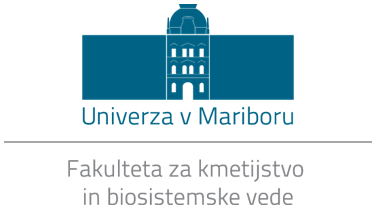 5. niz poljudnih predavanj»JOUR FIXé« Predavanje bo:v četrtek, 6.6.2019 ob 11:15 (pred. A. Magnum) Inovativni promocijski načrt pri trženju pridelkov univerzitetnega kmetijskega centra-rezultati projekta ŠIPK-Red. Prof. dr. Andreja Borec in sodelavci študenti (Katedra za agrarno ekonomiko in razvoj podeželja, FKBV)~IZVLEČEK PREDAVANJA: »Predstavili vam bomo oblike tržnega komuniciranja in promocije, ki jih predlagamo  za pridelke Univerzitetnega kmetijskega centra. V procesu projekta smo analizirali prodajo, raziskali  percepcijo potrošnikov ter v okviru sodobnih oblik tržnega komuniciranja, kot sta vsebinsko in izkustveno trženje, oblikovali možne rešitve za boljše informiranje, vplivanje in prepričevanje ciljne javnosti.«Vsi vljudno vabljeni! 